SUPPLEMENTAL MATERIALSSupplemental Figure 1. Flow diagram of inpatient encounters included in analyses for the July 1, 2017 – June 30 2018, July 1, 2018 – June 30 2019, and July 1, 2019 – February 28, 2020 study years.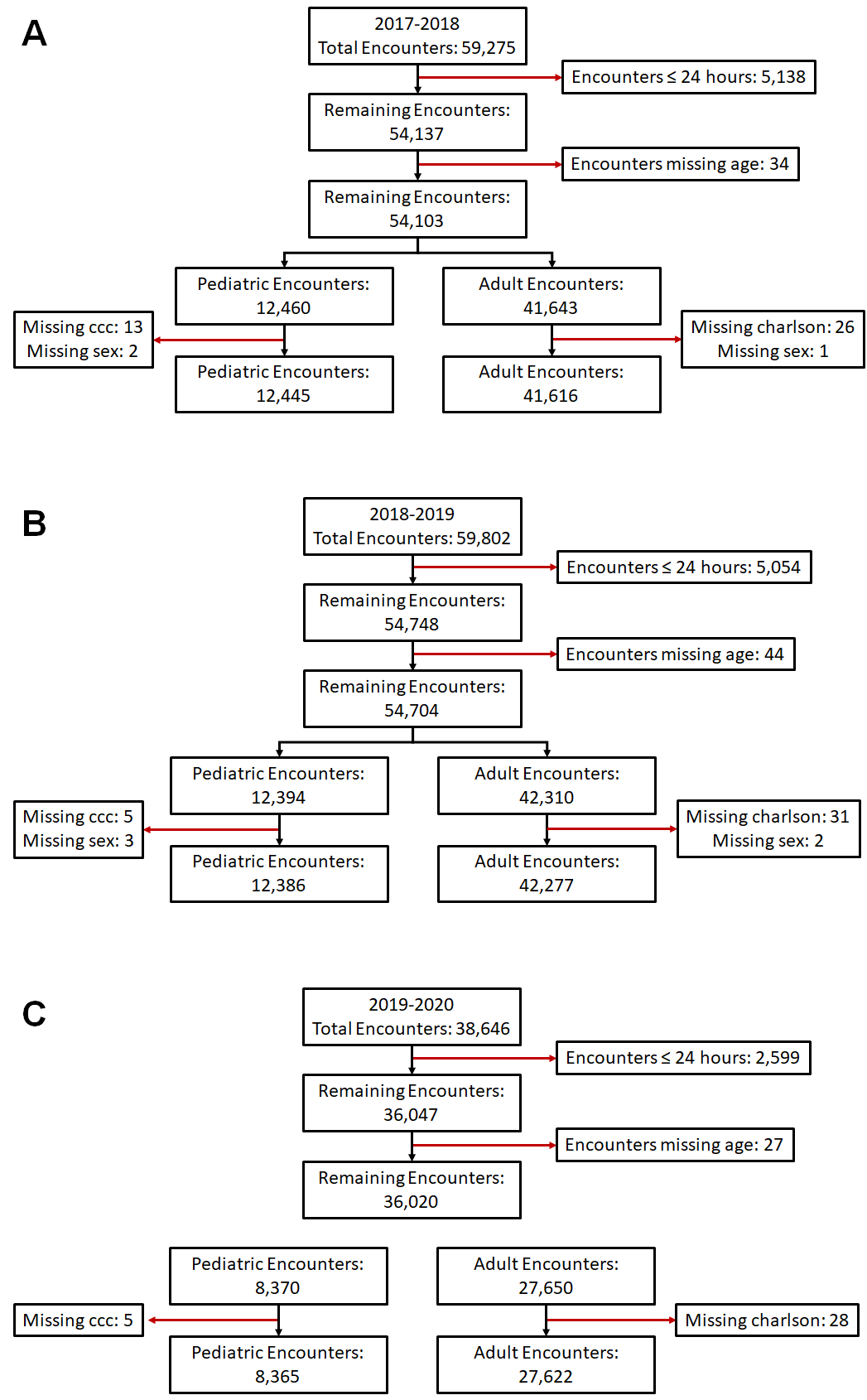 Supplemental Table 1. Risk factors for hospital-associated respiratory virus infection (HARVI) among adult inpatients. Competing risks analysis estimates direct and indirect (through length of stay) effects of factors on risk of HARVI; Fine-Gray analysis estimates absolute effects (combining direct and indirect effects) of factors on risk of HARVI.Supplemental Table 2. Risk factors for hospital-associated respiratory virus infection (HARVI) among pediatric inpatients. Competing risks analysis estimates direct and indirect (through length of stay) effects of factors on risk of HARVI; Fine-Gray analysis estimates absolute effects (combining direct and indirect effects) of factors on risk of HARVI.Competing Risks AnalysisCompeting Risks AnalysisFine-Gray AnalysisHARVI Hazard Ratio (95% CI)DischargeHazard Ratio (95% CI)HARVI Hazard Ratio (95% CI)Age in years0.99 (0.98, 1.00)1.00 (1.00, 1.00)0.98 (0.98, 0.99)Sex   FemaleRef.Ref.Ref.   Male1.10 (0.84, 1.43)0.88 (0.87, 0.89)1.29 (0.99, 1.68)Race   NH Asian0.41 (0.10, 1.65)1.08 (1.04, 1.13)0.40 (0.10, 1.62)   NH Black0.78 (0.52, 1.18)0.93 (0.91, 0.95)0.80 (0.53, 1.21)   NH WhiteRef.Ref.Ref.   Other/Unknown/Missing1.25 (0.74, 2.10)1.03 (1.00, 1.06)1.23 (0.74, 2.06)Chronic Condition   Myocardial Infarction0.96 (0.67, 1.37)1.05 (1.03, 1.06)0.88 (0.62, 1.26)   Congestive Heart Failure1.67 (1.21, 2.31)0.81 (0.80, 0.82)2.49 (1.80, 3.43)   Peripheral Vascular Disease0.66 (0.47, 0.93)0.80 (0.79, 0.82)0.87 (0.62, 1.21)   Cerebrovascular Disease1.36 (0.95, 1.96)0.88 (0.86, 0.90)1.83 (1.31, 2.57)   Chronic Pulmonary Disease1.11 (0.84, 1.46)0.90 (0.89, 0.91)1.19 (0.91, 1.58)   Rheumatoid Disease1.26 (0.77, 2.05)0.90 (0.87, 0.92)1.38 (0.85, 2.26)   Peptic Ulcer Disease1.15 (0.70, 1.89)0.82 (0.80, 0.85)1.44 (0.88, 2.35)   Liver Disease0.98 (0.69, 1.38)0.88 (0.87, 0.90)1.11 (0.79, 1.56)   Diabetes1.06 (0.78, 1.43)0.93 (0.92, 0.95)1.13 (0.84, 1.52)   Hemiplegia or Paraplegia0.55 (0.32, 0.95)0.65 (0.63, 0.66)0.99 (0.58, 1.69)   Renal Disease1.48 (1.06, 2.05)0.88 (0.87, 0.89)1.77 (1.30, 2.40)   Cancer2.30 (1.76, 3.01)0.82 (0.81, 0.83)2.99 (2.29, 3.91)≥2 SIRS Criteria0.98 (0.74, 1.28)0.76 (0.75, 0.77)1.45 (1.10, 1.89)Admission Month   JulRef.Ref.Ref.   Aug1.35 (0.43, 4.26)1.00 (0.98, 1.03)1.34 (0.43, 4.23)   Sep4.06 (1.52, 10.83)0.99 (0.96, 1.02)4.07 (1.53, 10.84)   Oct3.00 (1.09, 8.24)0.99 (0.97, 1.02)2.88 (1.04, 7.91)   Nov3.33 (1.23, 9.04)0.98 (0.96, 1.01)3.28 (1.20, 8.96)   Dec5.66 (2.22, 14.47)0.91 (0.88, 0.93)6.89 (2.69, 17.61)   Jan8.02 (3.18, 20.23)0.97 (0.95, 1.00)8.00 (3.16, 20.25)   Feb6.62 (2.57, 17.05)0.99 (0.96, 1.02)6.58 (2.55, 16.97)   Mar8.99 (3.49, 23.18)1.01 (0.98, 1.04)8.20 (3.17, 21.25)   Apr6.00 (2.24, 16.06)1.03 (1.00, 1.06)5.66 (2.11, 15.17)   May3.08 (1.06, 8.98)1.00 (0.97, 1.03)2.92 (1.00, 8.56)   Jun3.41 (1.19, 9.82)0.96 (0.93, 0.99)3.47 (1.21, 9.99)Competing Risks AnalysisCompeting Risks AnalysisFine-Gray AnalysisHARVI Hazard Ratio (95% CI)DischargeHazard Ratio (95% CI)HARVI Hazard Ratio (95% CI)Age in years0.97 (0.94, 0.99)0.97 (0.97, 0.97)0.96 (0.93, 0.99)Sex   FemaleRef.Ref.Ref.   Male1.10 (0.82, 1.47)0.99 (0.97, 1.02)1.05 (0.79, 1.41)Race   NH Asian0.16 (0.02, 1.19)1.01 (0.96, 1.06)0.20 (0.03, 1.41)   NH Black1.03 (0.69, 1.55)0.95 (0.92, 0.98)1.07 (0.73, 1.58)   NH WhiteRef.Ref.Ref.   Other/Unknown/Missing1.04 (0.68, 1.59)0.98 (0.95, 1.02)1.35 (0.87, 2.10)Chronic Condition   Neurologic and neuromuscular1.06 (0.77, 1.46)0.95 (0.92, 0.99)1.17 (0.84, 1.62)   Cardiovascular1.69 (1.21, 2.37)0.63 (0.61, 0.65)3.25 (2.27, 4.65)   Respiratory1.68 (1.19, 2.38)0.71 (0.68, 0.74)2.69 (1.88, 3.85)   Renal and urologic0.93 (0.63, 1.39)0.98 (0.94, 1.03)0.70 (0.47, 1.04)   Gastrointestinal1.13 (0.79, 1.62)0.87 (0.83, 0.91)1.20 (0.83, 1.75)   Hematologic and immunologic1.11 (0.76, 1.62)0.87 (0.83, 0.91)1.23 (0.84, 1.82)   Metabolic1.06 (0.78, 1.46)0.74 (0.71, 0.76)1.43 (1.02, 2.00)   Other congenital or genetic1.00 (0.72, 1.39)0.88 (0.84, 0.92)1.09 (0.77, 1.53)   Malignancy1.61 (1.09, 2.40)0.84 (0.80, 0.88)1.90 (1.27, 2.85)   Premature and neonatal0.54 (0.37, 0.78)0.53 (0.50, 0.55)1.07 (0.73, 1.56)   Medical device dependence1.74 (1.15, 2.62)0.89 (0.85, 0.93)2.97 (1.87, 4.74)   Transplantation1.44 (0.76, 2.72)0.98 (0.88, 1.10)1.83 (1.03, 3.25)Admission Month   JulRef.Ref.Ref.   Aug0.99 (0.52, 1.87)0.97 (0.93, 1.02)1.11 (0.55, 2.22)   Sep1.16 (0.60, 2.23)0.97 (0.92, 1.02)1.11 (0.55, 2.21)   Oct0.80 (0.40, 1.60)0.91 (0.87, 0.96)0.90 (0.44, 1.84)   Nov1.05 (0.54, 2.04)0.89 (0.85, 0.94)1.11 (0.55, 2.22)   Dec1.72 (0.97, 3.07)0.86 (0.81, 0.90)1.91 (1.03, 3.56)   Jan1.13 (0.57, 2.24)0.88 (0.83, 0.92)0.99 (0.49, 1.99)   Feb1.20 (0.63, 2.29)0.90 (0.86, 0.95)1.10 (0.55, 2.21)   Mar1.40 (0.66, 2.99)1.03 (0.97, 1.09)0.94 (0.43, 2.04)   Apr0.85 (0.39, 1.88)0.96 (0.91, 1.02)0.87 (0.40, 1.89)   May1.18 (0.60, 2.30)0.96 (0.91, 1.02)1.21 (0.60, 2.45)   Jun1.24 (0.60, 2.53)0.96 (0.91, 1.02)1.09 (0.50, 2.37)